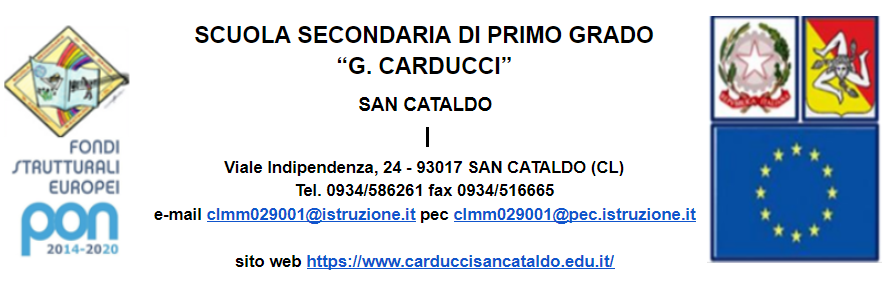 Al Dirigente ScolasticoAl DSGAAll’Albo on lineDICHIARAZIONE INSUSSISTENZA VINCOLI DI INCOMPATIBILITA’ Realizzazione di reti locali, cablate e wireless nell’Istituto per la realizzazione del progetto con Codice identificativo 13.1.3A-FESRPON-SI-2022-108.Il sottoscritto _____________________________, nato a ________________________, il __/__/____ e residente in ________________________________, Codice Fiscale _________________________________, rec. Telefonico ___________________________________, E-mail __________________________________________con la presente• consapevole delle sanzioni penali richiamate dall’art. 76 del D.P.R. 28/12/2000 N. 445, in caso di dichiarazioni mendaci e della decadenza dei benefici eventualmente conseguenti al provvedimento emanato sulla base di dichiarazioni non veritiere, di cui all’art. 75 del D.P.R. 28/12/2000 n. 445 ai sensi e per gli effetti dell’art. 47 del citato D.P.R. 445/2000, nonché della sanzione prevista dall’art. 20, comma 5, del citato decreto legislativo, sotto la propria responsabilitàDICHIARA• di non trovarsi in nessuna delle situazioni di incompatibilità né in condizioni di conflitto di interessi anche potenziale ai sensi dellì’art.52 del d.lgs.50/16• ai sensi dell’art. 20, comma 1, del d.lgs. n. 39/2013, di non trovarsi in alcuna delle situazioni di inconferibilità previste dal suddetto decreto legislativo, con riferimento a ciascun incarico sopra indicato;Di non essere collegato, né come socio né come titolare, alla ditta che ha partecipato/o parteciperà e si è aggiudicata/o si aggiudicherà la gara di appalto.Il sottoscritto si impegna inoltre a comunicare tempestivamente eventuali variazioni del contenuto della presente dichiarazione.___________________, lì______	Il Dichiarante	___________________________________